Allegato 1 bis per gli studenti maggiorenniAl Dirigente Scolastico								I.I.S. “GORGIA-VITTORINI”								     LENTINI (SR)OGGETTO: ESAMI  DI  STATO   A..S.2023-2024Il/La sottoscritto/a ___________________________________________________________________________________Nato/a a ________________________________________________________________ il _________________________ frequentante nell’anno scolastico 2023/2024  la classe 5^  sez. _______ Indirizzo di studio_______________chiede di poter sostenere gli Esami di Stato in qualità di candidat__ interno nella sessione unica dell’anno scolastico 2023/2024.allega alla presente:                  Ricevuta di versamento € 12.09 effettuata direttamente all’Agenzia delle entrate Mod.F24 ordinario 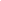                  Cod. TSC3 denominato Tasse Scolastiche - EsamiEsenzione per  MERITO   a tal fine fa presente che nell’a.s. 2022/2023. ha frequentato la classe 4^ Sezione________riportando una media finale non inferiore a 8/10.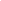             Esenzione per REDDITO  a tal fine allega la dichiarazione prescritta ( Modello ISEE).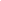 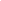             Esenzione per APPARTENENZA ALLE CATEGORIE PREVISTE DALL’ART. 5   LEGGE 654/54Orfani di guerra, di caduti per la lotta alla liberazione, di civili caduti per fatti di guerra, di caduti per servizio o di lavoro;Figli di mutilati o invalidi di guerra o per la lotta di liberazione, di militari dichiarati dispersi, di mutilati o di invalidi civili per fatti di guerra, di mutilati o invalidi per causa di servizio o di lavoro;Ciechi civili.Il sottoscritto dichiara di essere a conoscenza che tale domanda, se regolare, è accolta in luogo del pagamento delle tasse e che la stessa dovrà essere sottoposta alla ratifica di questa Scuola.In  caso di mancata ratifica, il sottoscritto si impegna a versare immediatamente la tassa scolastica dovuta.Diploma Originale di Licenza Media.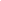 Il/la sottoscritt__ dichiara di essere consapevole che l’Istituzione Scolastica può utilizzare i dati contenuti nella presente autocertificazione esclusivamente nell’ambito e per fini Istituzionali propri della Pubblica Amministrazione (Reg. UE 679/2016 e D.Lgs. 196/2003 e successive modifiche e integrazioni)LUOGO E DATA, _________________________	FIRMA _________________________